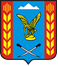 АКТ ПРОВЕРКИ
управления образования администрации Предгорного муниципального района Ставропольского края По адресу: Ставропольский край, Предгорный район, пос. Мирный,                пер. Западный, д. 8.На основании:  приказа  управления образования АПМР СК от 29.01.2018 года № 37 «О проведении тематической проверки по вопросу исполнения Федерального закона РФ от 24.06.1999 № 120-ФЗ «Об основах системы профилактики безнадзорности и правонарушений несовершеннолетних» 	26 апреля 2018 года была проведена  плановая/выездная проверка по  исполнению муниципальным бюджетным общеобразовательным учреждением «Начальная общеобразовательная школа №31» Предгорного муниципального района Ставропольского края (далее - МБОУ НОШ №31) ст. 14 Федерального закона от 24.06.1999 №120-ФЗ «Об основах системы профилактики безнадзорности и правонарушений несовершеннолетних» и Федерального закона от 29.12.2012 №273-ФЗ «Об образовании в Российской Федерации».Время проведения проверки:  с 10-00 часов до 12:00 часов.Лица, проводившие проверку:  Слынько И.В. – заместитель начальника управления образования, председатель комиссии,  Глоба Е.С. – главный специалист управления образования.При проведении проверки присутствовали:  и.о. директора МБОУ                  НОШ №31 – ХХХХХНа проверку были представлены документы МБОУ НОШ №31: план работы школы, должностные инструкции классных руководителей, планы воспитательной работы классных руководителей, локальные акты, регламентирующие деятельность классных руководителей, организацию внутришкольного контроля. Контрольно-пропускной режим в школе осуществляется силами сотрудников.Имеется план общешкольных мероприятий  на 2017-2018 учебный год, приказ директора школы об утверждении плана отсутствует.Анализ воспитательной работы за 2016-2017 учебный год не проводился.Планом воспитательной работы школы не отражено формирование воспитательной среды через учебные дисциплины. Определены направления воспитательной работы, однако не раскрыты инструментарии мониторинга реализации данных направлений. Как следствие — планы работы классных руководителей не соответствуют общему плану работы школы. У каждого классного руководителя имеется график проведения классных родительских собраний, ведутся протоколы, однако листы регистрации отсутствуют.Должностные инструкции учителей требуют доработки в соответствии с законодательством.В процессе проверки классных журналов установлено, что классными руководителями и учителями-предметниками в основном соблюдается «Инструкция по ведению и заполнению классного журнала». Вместе с тем, в замечаниях по ведению журнала нет отметки об исправлении замечаний учителями-предметниками, в классном журнале 3 класса (кл. руководитель ХХХХ) стоят точки, отметки отсутствуют.Локальные акты, регламентирующие организацию работы с несовершеннолетними, допускающими совершение правонарушений и нарушающих Устав образовательной организации,  отсутствуют.Ставки педагога-психолога и социального педагога в школе нет. По данным социометрических исследований, проводимыми классными руководителями,  отсутствует качественный анализ, не проводится дальнейшая работа с родителями.Таким образом, по итогам проверки комиссия считает, что воспитательно-профилактическая работа и меры по предупреждению безнадзорности и правонарушений несовершеннолетних МБОУ НОШ №31 ведётся, вместе с тем, учитывая вышеизложенные замечания рекомендуем:И.о. директора МБОУ НОШ №31 (ХХХХ):Привести в соответствие с законодательством локальные акты образовательной организации.Срок исполнения: до 01.09.2018 годаАктуализировать содержание плана воспитательной работы школы.Срок исполнения: до 01.09.2018 годаПроанализировать выявленные недостатки и учесть их при составлении плана-графика внутришкольного контроля на будущий учебный год.Срок исполнения: до 01.09.2018 годаСистематизировать и конкретизировать планы  работы  классных руководителей.Срок исполнения: до 01.09.2018 годаПровести работу по повышению квалификации педагогических работников, классных руководителей, направить заявку в управление образования АПМР СК, для формирования плана-заказа на 2018-2019 учебный год.Срок исполнения: до 30.04.2019 годаИнформацию об устранении выявленных нарушений представить в управление образования АПМР СК в указанные сроки.Подписи лиц, проводивших проверку:    _________________  И.В. Слынько							_________________ Е.С. ГлобаС актом проверки ознакомлен(а), копию акта со всеми приложениями получил(а):И.о. директора  ХХХХХ _______________«__»__________2018 год